 РОССИЙСКАЯ ФЕДЕРАЦИЯСОБРАНИЕ ДЕПУТАТОВ ВЕРХ-КАМЫШЕНСКОГО СЕЛЬСОВЕТАЗАРИНСКОГО РАЙОНА АЛТАЙСКОГО КРАЯ28.04.2022											    № 11 с. Верх-КамышенкаО прекращении полномочий избирательной комиссии муниципального образованияВ связи с вступлением в силу частей9и 14статьи 9 Федерального закона от 14.03.2022 № 60-ФЗ «О внесении изменений в отдельные законодательные акты Российской Федерации» Собрание депутатов Верх-Камышенского сельсовета Заринского района Алтайского краяРЕШИЛО:1. Прекратить исполнение полномочий избирательной комиссии муниципального образования Верх-Камышенский сельсовет Заринского района Алтайского края.2. Передать архивные избирательные документы, а также документы, сроки временного хранения которых не истекли, в порядке, установленном пунктом 8 статьи 23 Федерального закона от 22.10.2004 № 125-ФЗ «Об архивном деле в Российской Федерации», в муниципальный архив до 1 января 2023 года.3. Направить обращение в Избирательную комиссию Алтайского края с предложением возложитьисполнение полномочий по подготовке и проведению выборов в органы местного самоуправления, местного референдума на территории Верх-Камышенского сельсовета Заринского района Алтайского края на участковую комиссию избирательного участка, участка референдума № 802.Глава сельсовета                                                                                        Н.И. Савельева           Р Е Ш Е Н И Е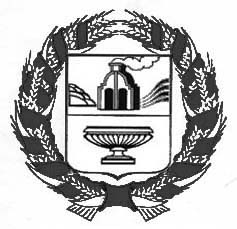 